Drodzy Aplikanci!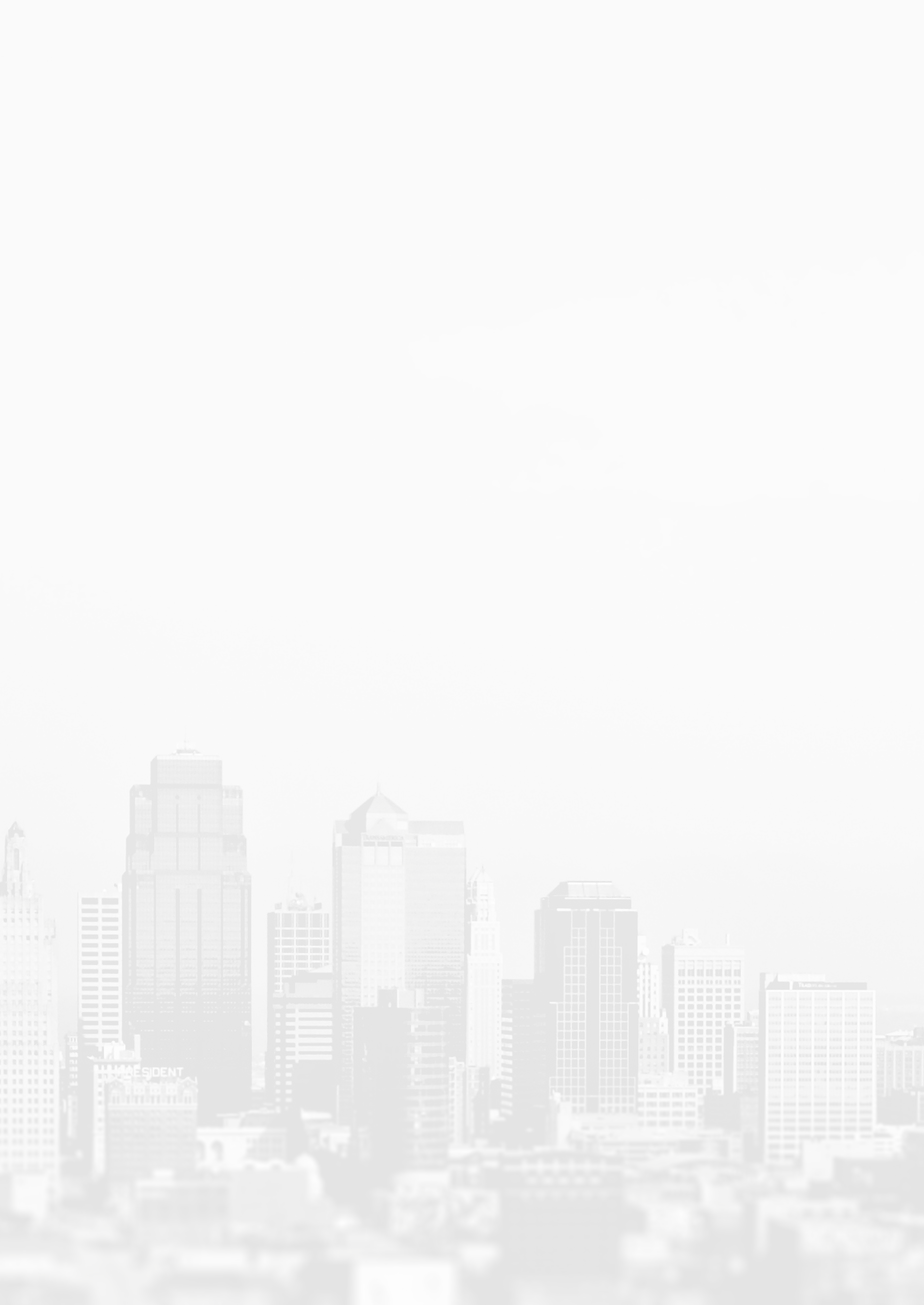 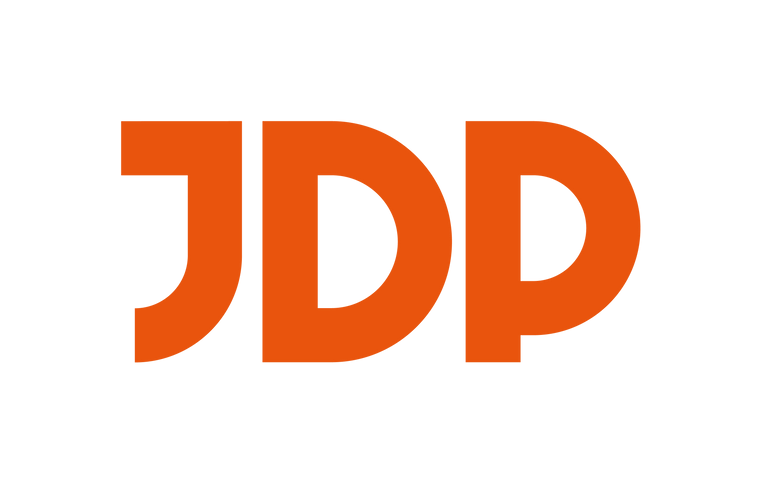 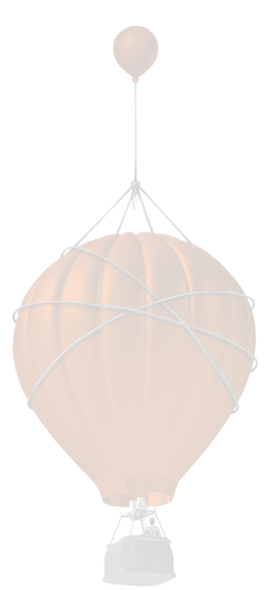 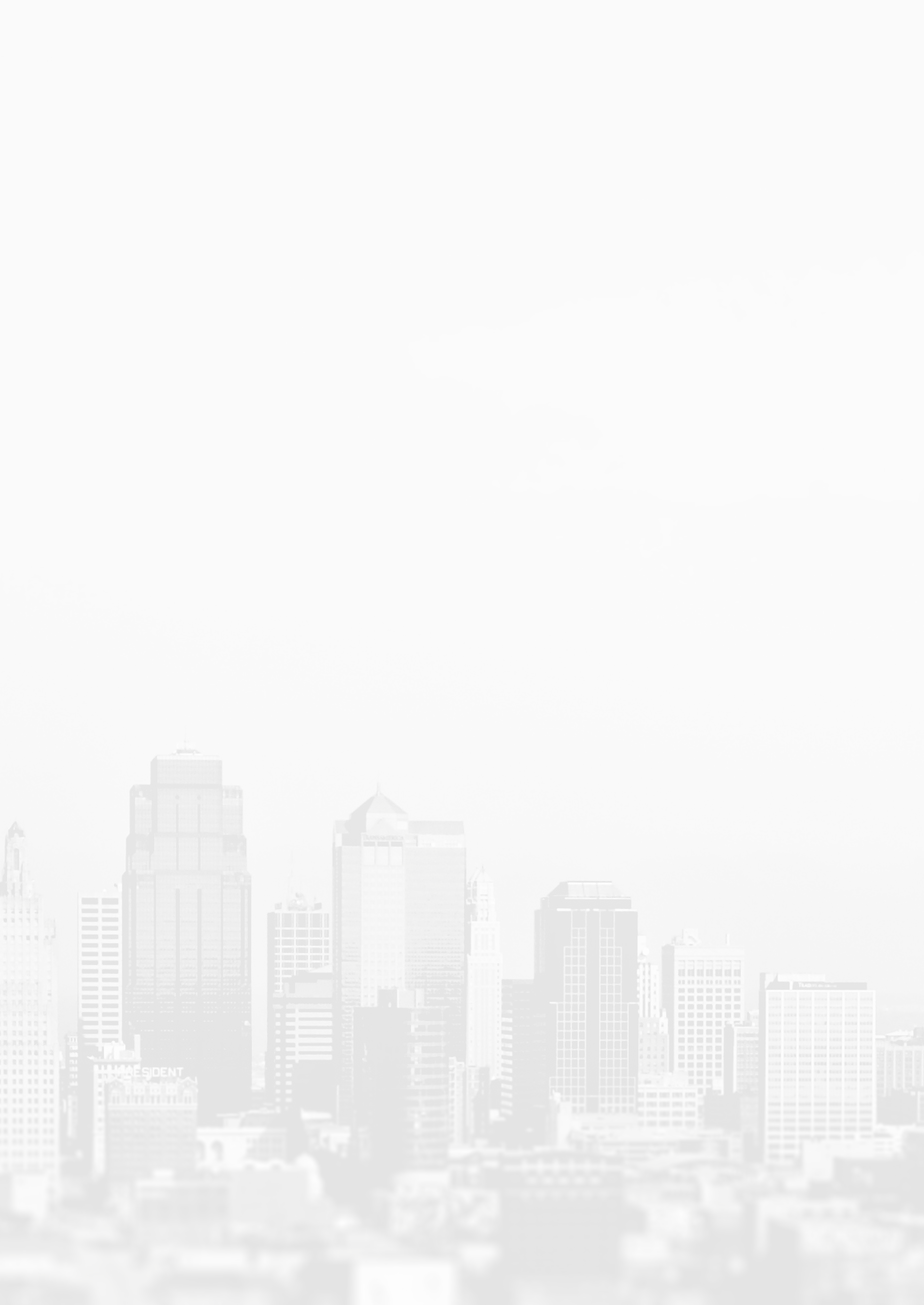 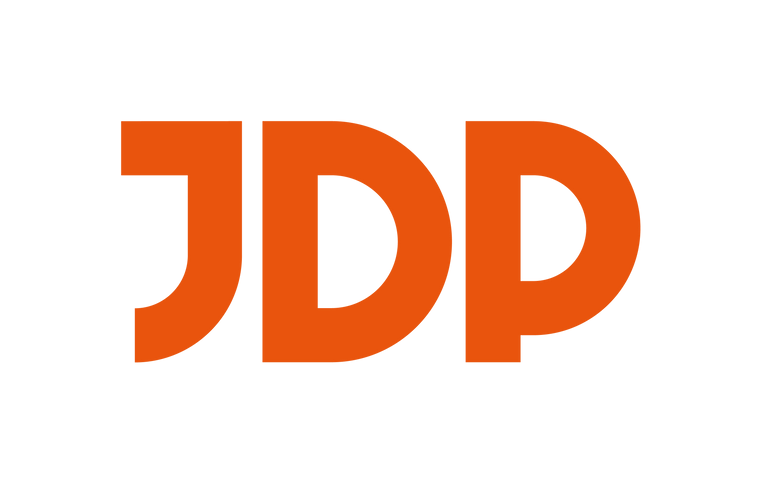 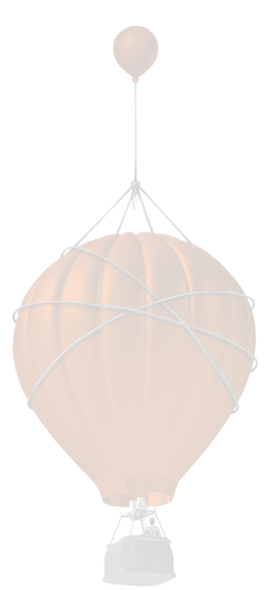 Rozpoczęła się szósta edycja Ogólnopolskiego Konkursu dla Aplikantów radcowskich i adwokackich Spory budowlane w orzecznictwie SN!Celem konkursu jest promowanie zdolnych aplikantów zainteresowanych cywilnoprawnymi zagadnieniami rynku budownictwa stanowiącego jeden z głównych sektorów polskiej gospodarki. Konkurs daje unikalną szansę zaprezentowania swojej wiedzyi umiejętności nie tylko przed gronem renomowanych prawników-praktyków, ale także przed przedstawicielami wiodących izb gospodarczych zrzeszających największe firmyz sektora budownictwa i infrastruktury w Polsce.Zadanie konkursowePrzygotuj glosę do jednego z trzech wybranych przez kancelarię JDP orzeczeń Sądu Najwyższego. Poddaj ocenie argumentację Sądu Najwyższego i wyraź swoją krytyczną lub aprobującą opinię. Zwróć także uwagę na praktyczne konsekwencje wynikającez glosowanego orzeczenia dla branży budowlanej.Do wygrania cenne nagrody:publikacja zwycięskich glos w „Monitorze Prawniczym” Wydawnictwa C.H.Beck nagrody pieniężnezestawy książek Wydawnictwa C.H.BeckZarejestruj się, wysyłając na adres daniela.otto@jdp-law.pl zgłoszenie (w treści maila)o wzięciu udziału w Konkursie, w którym wskażesz następujące dane: imię i nazwisko; dane kontaktowe tj. adres e-mail; informację dot. rodzaju odbywanej aplikacji, roku aplikacji, okręgowej izby/rady, w której odbywasz aplikację; źródło wiedzy o konkursie.Organizator: Kancelaria JDP Partnerzy Konkursu:IGEOS (Izba Gospodarcza Energetyki i Ochrony Środowiska) IGG (Izba Gospodarcza Gazownictwa)IGTL (Izba Gospodarcza Transportu Lądowego) Wydawnictwo C.H.BeckPZPB (Polski Związek Pracodawców Budownictwa) OIGD (Ogólnopolska Izba Gospodarcza Drogownictwa)Konkurs jest realizowany dzięki wsparciu Okręgowych Izb Radców Prawnych i Okręgowych Rad Adwokackich.www | LinkedIn | Facebook